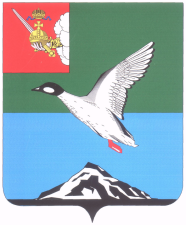 ГЛАВА ЧЕРЕПОВЕЦКОГО МУНИЦИПАЛЬНОГО РАЙОНАП О С Т А Н О В Л Е Н И Еот  07.05.2020                                                                                                        № 23г. ЧереповецОб утверждении Стандарта внешнего муниципального финансового контроля «Взаимодействие Контрольно-счетного комитета Муниципального Собрания Череповецкого муниципального района с органами прокуратуры,  иными правоохранительными, надзорными и контрольными органами Российской Федерации»В соответствии со статьей 11 Федерального закона от 7 февраля 2011 года № 6-ФЗ «Об общих принципах организации и деятельности контрольно-счетных органов субъектов Российской Федерации и муниципальных образований»  и на основании Положения о Контрольно-счетном комитете Муниципального Собрания Череповецкого муниципального района, утвержденного решением Муниципального Собрания района от 30.10.2012 №492, ПОСТАНОВЛЯЮ:1. Утвердить прилагаемый Стандарт внешнего муниципального финансового контроля «Взаимодействие Контрольно-счетного комитета Муниципального Собрания Череповецкого муниципального района с органами прокуратуры,  иными правоохранительными, надзорными и контрольными органами Российской Федерации».2.   	Настоящее постановление подлежит опубликованию в газете «Сельская новь» и размещению на официальном сайте Череповецкого муниципального района в информационно-телекоммуникационной сети «Интернет».Глава района                                                                                             Н.Ю. Малкова УТВЕРЖДЕНпостановлением главы районаот  07.05.2020    №23 Стандарт 
внешнего муниципального финансового контроля «взаимодействие Контрольно-счетного комитета МУНИЦИПАЛЬНОГО собрания череповецкого муниципального района с органами прокуратуры, иными правоохранительными органами, надзорными и контрольными органами российской федерации»2020 годСодержание1.  Общие положения.   2.  Планирование контрольных мероприятий  с правоохранительными или иными государственными органами.3.  Подготовка и рассмотрение обращений о проведении внеплановых контрольных мероприятий с участием правоохранительных или иных государственных органов.4. 	Взаимодействие и проведение контрольных мероприятий с  участием органов прокуратуры,  иных правоохранительных, надзорных и контрольных  органов Российской Федерации.Общие положения1.1. Стандарт внешнего муниципального финансового контроля «Взаимодействие Контрольно-счетного комитета Муниципального Собрания Череповецкого муниципального района с органами прокуратуры,  иными правоохранительными, надзорными и контрольными органами Российской Федерации» (далее – Стандарт) разработан в соответствии с Федеральным законом от 7 февраля 2011 г. № 6-ФЗ «Об общих принципах организации и деятельности контрольно-счетных органов субъектов Российской Федерации и муниципальных образований», Положением о Контрольно-счетном комитете Муниципального Собрания Череповецкого муниципального района, утвержденным решением Муниципального Собрания района от 30.10.2012 №492.1.2. 	Стандарт разработан в соответствии с Общими требованиями к стандартам внешнего государственного и муниципального контроля для проведения контрольных и экспертно-аналитических мероприятий контрольно-счетными органами субъектов Российской Федерации и муниципальных образований, утвержденными Коллегией Счетной палаты Российской Федерации (протокол от 17 октября 2014 г. № 47К (993)).1.3. 	Целью Стандарта является регламентация деятельности  Контрольно-счетного комитета Муниципального Собрания Череповецкого муниципального района (далее – Контрольно-счетный комитет) по организации и проведению контрольных мероприятий с органами прокуратуры,  иными правоохранительными, надзорными и контрольными органами Российской Федерации.1.3. 	Под иными правоохранительными, надзорными и контрольными органами Российской Федерации понимаются Министерство внутренних дел Российской Федерации, Министерство Российской Федерации по делам гражданской обороны, чрезвычайным ситуациям и ликвидации последствий стихийных бедствий, Федеральная служба исполнения наказаний, Федеральная служба судебных приставов, Государственная фельдъегерская служба Российской Федерации и Следственный комитет Российской Федерации.1.4.	Планирование и проведение контрольных мероприятий с органами прокуратуры, иными правоохранительными, надзорными и контрольными органами Российской Федерации (далее – правоохранительные или иные государственные органы) осуществляется в соответствии с требованиями Регламента Контрольно-счетного комитета, Стандарта внешнего муниципального финансового контроля «Общие правила проведения контрольного мероприятия» и настоящего Стандарта.1.5. 	Задачами Стандарта являются:определение порядка организации и подготовки контрольных мероприятий с участием правоохранительных или иных государственных органов;определение порядка взаимодействия Контрольно-счетного комитета с правоохранительными или иными государственными органами в процессе организации и проведения контрольных мероприятий;установление требований по оформлению результатов контрольных мероприятий с участием правоохранительных или иных государственных органов и порядку их рассмотрения.1.6. Правовой основой проведения Контрольно-счетным комитетом контрольных мероприятий с участием правоохранительных или иных государственных органов являются:Федеральный закон от 07.02.2011 № 6-ФЗ «Об общих принципах организации и деятельности контрольно-счетных органов субъектов Российской Федерации и муниципальных образований»;Положение о Контрольно-счетном комитете Муниципального Собрания Череповецкого муниципального района, утвержденное решением Муниципального Собрания района от 30.10.2012 № 492 (с изменениями и дополнениями);План работы Контрольно-счетного комитета на соответствующий год;Регламент Контрольно-счетного комитета;соглашения о сотрудничестве и порядке взаимодействия между Контрольно-счетным комитетом и правоохранительными или иными государственными органами (при наличии).          1.7. 	В случае если соглашение о сотрудничестве предусматривает особые формы взаимодействия, организация и проведение контрольных мероприятий с их участием осуществляются в соответствии с порядком, установленным в соглашении.2. Планирование контрольных мероприятий  с правоохранительными или иными государственными органами2.1. Планирование контрольных мероприятий осуществляется в соответствии Федеральным законом от 07.02.2011 № 6-ФЗ «Об общих принципах организации и деятельности контрольно-счетных органов субъектов Российской Федерации и муниципальных образований», Положением о Контрольно-счетном комитете, Регламентом Контрольно-счетного комитета, Стандартом внешнего муниципального финансового контроля «Общие правила проведения контрольного мероприятия», настоящим Стандартом и соглашениями о сотрудничестве между Контрольно-счетным комитетом и правоохранительными или иными государственными органами (при наличии).2.2. Подготовка правоохранительным или иным государственным органам предложений о проведении контрольных мероприятий с их участием осуществляется при формировании плана работы Контрольно-счетного комитета на очередной год.2.2.1. При необходимости сотрудник Контрольно-счетного комитета, ответственный за проведение того или иного контрольного мероприятия, подготавливает предложения о проведении контрольных мероприятий с участием правоохранительных или иных государственных органов на очередной год, согласовывает эти предложения с председателем Контрольно-счетного комитета и в случае получение положительного решения направляет их в адрес правоохранительных или иных государственных органов.2.2.2. 	При получении от правоохранительных или иных государственных органов до 15 декабря года, предшествующего планируемому, положительного ответа мероприятие с участием правоохранительных или иных государственных органов включается в план работы Контрольно-счетного комитета на очередной год.2.3. 	Рассмотрение предложений, направленных в Контрольно-счетный комитет правоохранительными или иными государственными органами о проведении контрольных мероприятий с их участием, осуществляется при формировании плана работы Контрольно-счетного комитета на очередной год.2.3.1.	При поступлении в Контрольно-счетный комитет предложений от правоохранительных или иных государственных органов о проведении контрольных мероприятий с их участием председатель Контрольно-счетного комитета рассматривает предложения о возможности включения в проект плана работы на очередной год указанных контрольных мероприятий.2.3.2. 	Председатель Контрольно-счетного комитета принимает одно из следующих решений:включить в план работы Контрольно-счетного комитета на очередной год проведение контрольного мероприятия в соответствии с предложением правоохранительного или иного государственного органа;включить отдельные вопросы из предложения правоохранительного или иного государственного органа при проведении иных контрольных мероприятий, которые предусматриваются проектом плана работы Контрольно-счетного комитета на очередной год;отклонить предложение правоохранительного или иного государственного органа.	Принятые предложения правоохранительных или иных государственных органов вносятся в план работы Контрольно-счетного комитета на очередной год.2.3.3. 	В случае включения в план работы Контрольно-счетного комитета на очередной год контрольного мероприятия либо отдельных вопросов при проведении других контрольных мероприятий председателем Контрольно-счетного комитета руководителю правоохранительного или иного государственного органа направляется ответ о принятии соответствующего решения.3. Подготовка и рассмотрение обращений о проведении внеплановых контрольных мероприятий с участием правоохранительных или иных государственных органов 3.1. В случае если в ходе выполнения годового плана работы в Контрольно-счетный комитет поступило обращение для включения в план работы Контрольно-счетного комитета, исполнение которого поручено одновременно правоохранительным или иным государственным органам, председатель Контрольно-счетного комитета рассматривает вопрос о возможности проведения контрольного мероприятия.Председатель Контрольно-счетного комитета направляет свое решение в правоохранительные или иные государственные органы; в случае положительного решения согласовывает с ними сроки проведения контрольного мероприятия, объекты и предварительные объемы работ.3.2. В случае если в ходе выполнения годового плана работы в Контрольно-счетный комитет поступило обращение, исполнение которого требует проведения планового контрольного мероприятия с участием правоохранительных или иных государственных органов, председатель Контрольно-счетного комитета направляет в адрес правоохранительного или иного государственного органа обращение с предложением о принятии участия в контрольном мероприятии и предварительных сроках его проведения. При получении от правоохранительного или иного государственного органа положительного ответа на обращение Контрольно-счетного комитета в установленном порядке вносятся изменения в план работы Контрольно-счетного комитета.4. Взаимодействие и проведение контрольных мероприятий с  участием органов прокуратуры,  иных правоохранительных, надзорных и контрольных  органов Российской Федерации4.1.	Проведение контрольных мероприятий осуществляется в соответствии со Стандартом внешнего муниципального финансового контроля «Общие правила проведения контрольного мероприятия».4.2.	При проведении контрольных мероприятий с участием правоохранительных или иных государственных органов руководство указанными мероприятиями осуществляется стороной-инициатором мероприятия.4.3. В процессе проведения контрольного мероприятия стороны осуществляют взаимодействие путем проведения рабочих совещаний и консультаций, обмена документами и информацией, определенными протоколом.4.4. 	В случае возникновения между сторонами разногласий по вопросам организации, проведения и оформления результатов контрольного мероприятия стороны для их разрешения проводят переговоры и согласительные процедуры, определенные протоколом.4.5. 	Порядок обмена информацией, отнесенной к государственной и иной охраняемой законом тайне, осуществляется в соответствии с законодательством Российской Федерации.